STAGE Danse MODERN’JAZZ 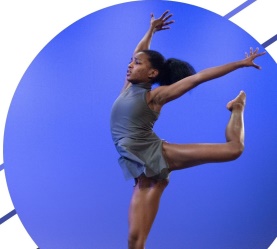 Enfant Nom de l’enfant * : ………………………..Prénom* : ……..……………… Age : ..…Nom des parents* : ………………………….……………………………………………….….Adresse : ………………………………………………………………………………………………Code postal : …………………………… localité : …………………………………………… ……………………………………………… /………………………………………………………Courriel : ………………………………………………………………………………………………Photo autorisées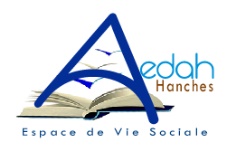 Fait à Hanches, le……………………………………………..Signature :STAGE Danse MODERN’JAZZ Enfant Nom de l’enfant * : ………………………..Prénom* : ……..……………… Age : ..…Nom des parents* : ………………………….……………………………………………….….Adresse : ………………………………………………………………………………………………Code postal : …………………………… localité : …………………………………………… ……………………………………………… /………………………………………………………Courriel : ………………………………………………………………………………………………Photo autoriséesFait à Hanches, le……………………………………………..Signature :Du 11 au 13 Juillet 2022Enfants 6 à 10 ansAdos + 11 ans Du 11 au 13 Juillet 2022Enfants 6 à 10 ansAdos + 11 ans 